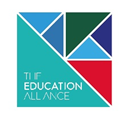 Throughout this form we ask for some personal data about you. We will only use this data in line with data protection legislation and process your data for one or more of the following reasons permitted in law: you have given us consent; we must process to comply with our legal obligations.The school / trust will conduct online searches for all new staff, volunteers, governors, members and trustees. A Google search will be conducted, and if the initial search flags a potential safeguarding issue, further searches may be undertaken. Wherever possible, any concerns will be raised with the candidate, providing them with an opportunity to discuss the information found, before a decision regarding candidate suitability is made. If a shortlisted candidate refuses to share this information, we reserve the right to remove the invite to interview and terminate the recruitment process.
Please detail the personal qualities, skills and experience that make you suitable for this post and how you meet the requirements of the person specification.
Names of two people who are able to comment on your suitability for this post. One must be your current or last employer. If you have not previously been employed, please provide details of another suitable referee. The Trust reserves the right to seek any additional references we deem appropriate.First RefereeMay be contacted prior to interview:		Yes/NoSecond refereeMay be contacted prior to interview:		Yes/No          I certify to the best of my knowledge and belief the information given in this application is true      accurate.  I understand that if the information is false or misleading it will disqualify me from my appointment or after appointment could lead to a disciplinary action or dismissal.  I acknowledge that where this form is submitted electronically and without a signature, electronic receipt of this form by the employer will be deemed equivalent to submission of a signed version and will constitute confirmation of the declaration.This section will be removed from the application form and will be used for monitoring purposes.As an applicant it is an offence to apply for a role that involves engaging in regulated activity relevant to children, schools and colleges if you are barred from engaging in such activity. In line with Keeping Children Safe in Education guidelines (updated annually), candidates will be asked to complete a self-declaration at the point at which a preferred candidate is chosen, following recruitment and selection processes.Please email completed application forms to: hr@driffieldschool.org.uk by 20 March 2023.Application detailsPosition Applied for: PE InstructorApplication date:Personal DetailsFirst name(s):  Surname:Previous name:Previous name:Home Address:Email address:
Home Address:Telephone Number:Post Code:National Insurance Number:
Right to work in the UK:      Yes / NoFlexible Working Requested:     Yes / NoPreferred hours / working pattern:How did you hear about or see this post advertised?Current employmentCurrent employer:Main duties:Start date:Part time/Full time:Reason for leaving:Notice required:Previous employmentDatesDatesName and address of employerPosition and DutiesReason for LeavingFromToName and address of employerPosition and DutiesReason for LeavingPrevious Employment ContinuedDatesDatesName and address of employerPosition and DutiesReason for LeavingFromToName and address of employerPosition and DutiesReason for LeavingGaps in employment/education historyDate fromDate toReasonHigher EducationName of college(s) and/or university(ies) attendedSubjects StudiesExaminations taken, results obtained, degree classificationDatesDatesName of college(s) and/or university(ies) attendedSubjects StudiesExaminations taken, results obtained, degree classificationFromToSchools attendedName of secondary school(s) attendedExaminations taken, subjects and results obtainedDatesDatesName of secondary school(s) attendedExaminations taken, subjects and results obtainedFromToSupporting StatementAdditional skills:Full driving licence:		Yes / NoReferencesName:Position:Relationship to you:Organisation:Address:Postcode:Telephone Number:Email:Name:Position:Relationship to you:Organisation:Address:Postcode:Telephone Number:Email:DeclarationsAre you subject to a teacher prohibition order, or an interim prohibition order, issued by the Secretary of State, as a result of misconduct?Are you subject to a teacher prohibition order, or an interim prohibition order, issued by the Secretary of State, as a result of misconduct?Are you subject to a teacher prohibition order, or an interim prohibition order, issued by the Secretary of State, as a result of misconduct?Are you subject to a teacher prohibition order, or an interim prohibition order, issued by the Secretary of State, as a result of misconduct?Are you subject to a teacher prohibition order, or an interim prohibition order, issued by the Secretary of State, as a result of misconduct?YesYesNoNoIf you have answered YES to the above, please give detailsIf you have answered YES to the above, please give detailsIf you have answered YES to the above, please give detailsIf you have answered YES to the above, please give detailsIf you have answered YES to the above, please give detailsIf you have answered YES to the above, please give detailsIf you have answered YES to the above, please give detailsIf you have answered YES to the above, please give detailsIf you have answered YES to the above, please give detailsIf you have answered YES to the above, please give detailsIf you have answered YES to the above, please give detailsList personal relationships that exist between you and any of the following: member of the school community, Governors / Trustees, staff or pupils
List personal relationships that exist between you and any of the following: member of the school community, Governors / Trustees, staff or pupils
List personal relationships that exist between you and any of the following: member of the school community, Governors / Trustees, staff or pupils
List personal relationships that exist between you and any of the following: member of the school community, Governors / Trustees, staff or pupils
List personal relationships that exist between you and any of the following: member of the school community, Governors / Trustees, staff or pupils
List personal relationships that exist between you and any of the following: member of the school community, Governors / Trustees, staff or pupils
List personal relationships that exist between you and any of the following: member of the school community, Governors / Trustees, staff or pupils
List personal relationships that exist between you and any of the following: member of the school community, Governors / Trustees, staff or pupils
List personal relationships that exist between you and any of the following: member of the school community, Governors / Trustees, staff or pupils
List personal relationships that exist between you and any of the following: member of the school community, Governors / Trustees, staff or pupils
List personal relationships that exist between you and any of the following: member of the school community, Governors / Trustees, staff or pupils
NameRelationshipRelationshipRelationshipRoleRoleRoleRoleRoleRoleRoleIf currently registered with DBS Update Service, please provide your registration number:If currently registered with DBS Update Service, please provide your registration number:Registration number:Registration number:Registration number:Registration date:Registration date:Registration date:Registration date:Registration date:Registration date:Do you have the right to work in the UK?Do you have the right to work in the UK?YesNoNoNoHave you lived or worked outside of the UK in the last 5 years? (If yes, we may require additional information in order to comply with safer recruitment requirements)Have you lived or worked outside of the UK in the last 5 years? (If yes, we may require additional information in order to comply with safer recruitment requirements)YesNoNoNoConfirmed data to be accurateEqual Opportunities MonitoringNationalityRaceAgeGender IdentitySexual orientationReligion / BeliefAre your day-to-day activities significantly limited because of a health problem or disability which has lasted, or is expected to last, at least 12 months?YesNoNoPrefer not to sayAre your day-to-day activities significantly limited because of a health problem or disability which has lasted, or is expected to last, at least 12 months?If yes, please state: If yes, please state: Physical impairmentSensory impairmentLearning disability / difficultyLong standing illnessMental Health conditionDevelopmental conditionOtherPhysical impairmentSensory impairmentLearning disability / difficultyLong standing illnessMental Health conditionDevelopmental conditionOtherIf selected for interview are there any special arrangements we should make for you?